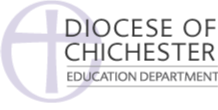 Name of School:							URN: Headteacher:					Chair of Governors:Date:How effective is the school’s distinctive Christian vision, established and promoted by leadership at all levels, in enabling pupils and adults to flourish?Context Vision StatementVision Informed Impact and Transformation